Knockconan N.S. Digital Learning Plan DRAFT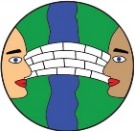 1. IntroductionThis document records the outcomes of our current digital learning plan, including targets and the actions we will implement to meet the targets.1.1 School Details:Knockconan National School moved to its current site in 2005, the previous building having been built in 1902. The school is a vertical, co-educational rural school with an enrolment of 120in in September 2019.  The school shares the building with three other entities; a childcare provider, the parish office and a community services scheme. 1.2 School Vision:Our vision is to use digital technologies to provide our pupils with opportunities to engage in 21st century learning experiences. It is our vision that pupils are provided with meaningful opportunities to develop their digital competencies so that they will have the knowledge and skills needed to succeed in this society. To achieve this overarching aim, we plan to make better use out of the equipment that we have, (IWB, laptops, tablets) update older equipment and invest in further equipment (tablets). As a staff we aim to upskill ourselves through peer learning/CPD courses in this area. We aim to integrate technology into the student experience and foster an environment of support and innovation. School leadership will provide resources and cultivate a supportive and collaborative teaching and learning environment for integrating technology as a meaningful and effective part of the educational process. Our school will continue to raise awareness of online safety with the pupils we teach, as highlighted in our Acceptable Usage Policy.  We aspire to instil in our pupils a sense of critical awareness when working in an online environment. We will focus on such aspects as communicating in an online environment with others and sourcing appropriate material online. We will also source relevant materials, such as Webwise resources, to achieve this aim.We hope that students will leave our school as confident, creative and productive users of new technologies, including ICT, and understand the impact of those technologies on society.1.3 Brief account of the use of digital technologies in the school to date: All classrooms have interactive projectors, visualisers and teacher laptops. In one classroom the WB is old and np longer interactive. Two classrooms have 8 computers each, another has a small number of older computers that need to be replaced. There are 8 ipads for use across the school. There is one dedicated SEN room equipped with an interactive projector and a laptop.  The school office has a computer, a central printer/photocopier and a central colour laser printer.  A number of SEN students use iPads to support their learning.  The school broadband is wireless and has recently been updated to fibre.  We have a school website that is regularly updated and we use “text a parent” software to contact parents. Teachers use their own digital cameras● Use of Bua na Cainte, Grow in Love, Jolly Phonics and various other appropriate web sites to support the curriculum2. The focus of this Digital Learning PlanWe undertook a digital learning evaluation in our school during the period March – April 2019. We evaluated our progress using the following sources of evidence:Teacher Digital Learning Survey: a digital survey was carried out among the staff. The main areas of focus were: ○ Reflection on learning, teaching and assessment practices ○ The use of digital technologies in the classroom ○ Professional collaborative review       ●      Student Digital Learning Survey: An attitudinal survey was carried out to elicit the views                  of students on their use of digital technologies in the classroom, their access to internet at                 home and to reflect on their digital learning experiences.       ●      A parent survey is now being organised 2.1 The dimensions and domains from the Digital Learning Framework being selectedLearner outcomes (provisional) 2.2 The standards and statements from the Digital Learning Framework being selected2.3. These are a summary of our strengths with regard to digital learning The school community has a positive attitude towards the use of technology  The school has been involved in the innovative use of technology for many yearsThe school is well resourced with a wifi network and connection to fibre broadband that covers the entire school Staff are interested and willing to participate in upskilling in the area of digital technology and see the value of same2.4 This is what we are going to focus on to improve our digital learning practice further The practical use of technology in the classroom to enhance learning 2.5 This is what we are going to focus on to improve our digital learning practice furtherBroaden the variety of sources of information that the children can access using digital technologiesEnable pupils to critique sources of information found onlineEnable pupils to use and exchange information collaboratively to demonstrate their learning3. Our Digital Learning planOn the next page we have recorded:The targets for improvement we have setThe actions we will implement to achieve theseWho is responsible for implementing, monitoring and reviewing our improvement planHow we will measure progress and check outcomes (criteria for success)As we implement our improvement plan we will record:The progress made, and adjustments made, and when Achievement of targets (original and modified), and whenDigital Learning Action PlanStandardStatement(s)Pupils enjoy their learning, are motivated to learn and expect to achieve as learnersPupils use appropriate digital technologies to foster active engagement in attaining appropriate learning outcomes. Pupils use appropriate digital technologies to foster their active, creative and critical engagement in attaining challenging learning outcomes. Pupils use digital technologies to collect evidence and record progress. Pupils use digital technologies to collect evidence, record progress, evaluate and reflect, and to create new solutions and/or productsDOMAIN 1: LEARNER OUTCOMES  DOMAIN 1: LEARNER OUTCOMES  DOMAIN 1: LEARNER OUTCOMES  DOMAIN 1: LEARNER OUTCOMES  DOMAIN 1: LEARNER OUTCOMES  STANDARD(S): Pupils enjoy their learning, are motivated to learn and expect to achieve as learnersSTANDARD(S): Pupils enjoy their learning, are motivated to learn and expect to achieve as learnersSTANDARD(S): Pupils enjoy their learning, are motivated to learn and expect to achieve as learnersSTANDARD(S): Pupils enjoy their learning, are motivated to learn and expect to achieve as learnersSTANDARD(S): Pupils enjoy their learning, are motivated to learn and expect to achieve as learnersSTATEMENT(S): Pupils use appropriate digital technologies to foster active engagement in attaining appropriate learning outcomes. Pupils use appropriate digital technologies to foster their active, creative and critical engagement in attaining challenging learning outcomes. Pupils use digital technologies to collect evidence and record progress. Pupils use digital technologies to collect evidence, record progress, evaluate and reflect, and to create new solutions and/or productsThis Digital plan will work in tandem with the updated central target of our SIP for Oral Language “That every child would be able to prepare and make a presentation on a particular theme or topic to his/her class or assembly as part of a group or individually with fluency and confidence for one minute by the end of the year (with or without the use of ICT) that the development of these skills be transferred from T1 to T2That the skills above would not be confined to literacy themes but would also be used for other subject areas such as Science, History, SPHE etcSTATEMENT(S): Pupils use appropriate digital technologies to foster active engagement in attaining appropriate learning outcomes. Pupils use appropriate digital technologies to foster their active, creative and critical engagement in attaining challenging learning outcomes. Pupils use digital technologies to collect evidence and record progress. Pupils use digital technologies to collect evidence, record progress, evaluate and reflect, and to create new solutions and/or productsThis Digital plan will work in tandem with the updated central target of our SIP for Oral Language “That every child would be able to prepare and make a presentation on a particular theme or topic to his/her class or assembly as part of a group or individually with fluency and confidence for one minute by the end of the year (with or without the use of ICT) that the development of these skills be transferred from T1 to T2That the skills above would not be confined to literacy themes but would also be used for other subject areas such as Science, History, SPHE etcSTATEMENT(S): Pupils use appropriate digital technologies to foster active engagement in attaining appropriate learning outcomes. Pupils use appropriate digital technologies to foster their active, creative and critical engagement in attaining challenging learning outcomes. Pupils use digital technologies to collect evidence and record progress. Pupils use digital technologies to collect evidence, record progress, evaluate and reflect, and to create new solutions and/or productsThis Digital plan will work in tandem with the updated central target of our SIP for Oral Language “That every child would be able to prepare and make a presentation on a particular theme or topic to his/her class or assembly as part of a group or individually with fluency and confidence for one minute by the end of the year (with or without the use of ICT) that the development of these skills be transferred from T1 to T2That the skills above would not be confined to literacy themes but would also be used for other subject areas such as Science, History, SPHE etcSTATEMENT(S): Pupils use appropriate digital technologies to foster active engagement in attaining appropriate learning outcomes. Pupils use appropriate digital technologies to foster their active, creative and critical engagement in attaining challenging learning outcomes. Pupils use digital technologies to collect evidence and record progress. Pupils use digital technologies to collect evidence, record progress, evaluate and reflect, and to create new solutions and/or productsThis Digital plan will work in tandem with the updated central target of our SIP for Oral Language “That every child would be able to prepare and make a presentation on a particular theme or topic to his/her class or assembly as part of a group or individually with fluency and confidence for one minute by the end of the year (with or without the use of ICT) that the development of these skills be transferred from T1 to T2That the skills above would not be confined to literacy themes but would also be used for other subject areas such as Science, History, SPHE etcSTATEMENT(S): Pupils use appropriate digital technologies to foster active engagement in attaining appropriate learning outcomes. Pupils use appropriate digital technologies to foster their active, creative and critical engagement in attaining challenging learning outcomes. Pupils use digital technologies to collect evidence and record progress. Pupils use digital technologies to collect evidence, record progress, evaluate and reflect, and to create new solutions and/or productsThis Digital plan will work in tandem with the updated central target of our SIP for Oral Language “That every child would be able to prepare and make a presentation on a particular theme or topic to his/her class or assembly as part of a group or individually with fluency and confidence for one minute by the end of the year (with or without the use of ICT) that the development of these skills be transferred from T1 to T2That the skills above would not be confined to literacy themes but would also be used for other subject areas such as Science, History, SPHE etcTARGETS: (What do we want to achieve?)  
                                                                           TARGETS: (What do we want to achieve?)  
                                                                           TARGETS: (What do we want to achieve?)  
                                                                           TARGETS: (What do we want to achieve?)  
                                                                           TARGETS: (What do we want to achieve?)  
                                                                           ACTIONS(What needs to be done?)TIMEFRAME(When is it to be done by?)PERSONS / GROUPS RESPONSIBLE(Who is to do it?)CRITERIA FOR SUCCESS(What are the desired outcomes?)RESOURCES(What resources are needed?)Staff access appropriate software / apps for creating ebooks Staff take time together to familiarize themselves with software/app. Arrange CPD if required. Staff introduce pupils to software/app Pupils introduced to methods of collecting material for ebook project, issues of copyright etcPupils research, collect evidence and create initial ebooks based on a particular curricular area as agreed with staff  September – October 2019September – October 2019November – December 2019 January/February 2020February March 2020   All class teachers All teaching staff All teaching staff  Agreement of use of a particular software Staff confident in use of software Pupils confident in use of software / app   to be agreed Croke Park hours EVALUATION PROCEDURES:(How are we progressing? Do we need to make adjustments? Have we achieved our targets?)EVALUATION PROCEDURES:(How are we progressing? Do we need to make adjustments? Have we achieved our targets?)EVALUATION PROCEDURES:(How are we progressing? Do we need to make adjustments? Have we achieved our targets?)EVALUATION PROCEDURES:(How are we progressing? Do we need to make adjustments? Have we achieved our targets?)EVALUATION PROCEDURES:(How are we progressing? Do we need to make adjustments? Have we achieved our targets?)Evaluation rubric in use of Ebook software Simple Ebooks created …..More complex Ebooks developed Evaluation rubric in use of Ebook software Simple Ebooks created …..More complex Ebooks developed Evaluation rubric in use of Ebook software Simple Ebooks created …..More complex Ebooks developed Evaluation rubric in use of Ebook software Simple Ebooks created …..More complex Ebooks developed Evaluation rubric in use of Ebook software Simple Ebooks created …..More complex Ebooks developed 